「公用天然氣事業輪流停供方案」之審查作業程序（一）法源依據：「天然氣供應及價格管制實施辦法」第八條第三項： 第一項輪流停供方案，公用天然氣事業應報直轄市、縣（市）主管機關轉請中央主管機關核准；修正時，亦同。（二）審查方式：處分態樣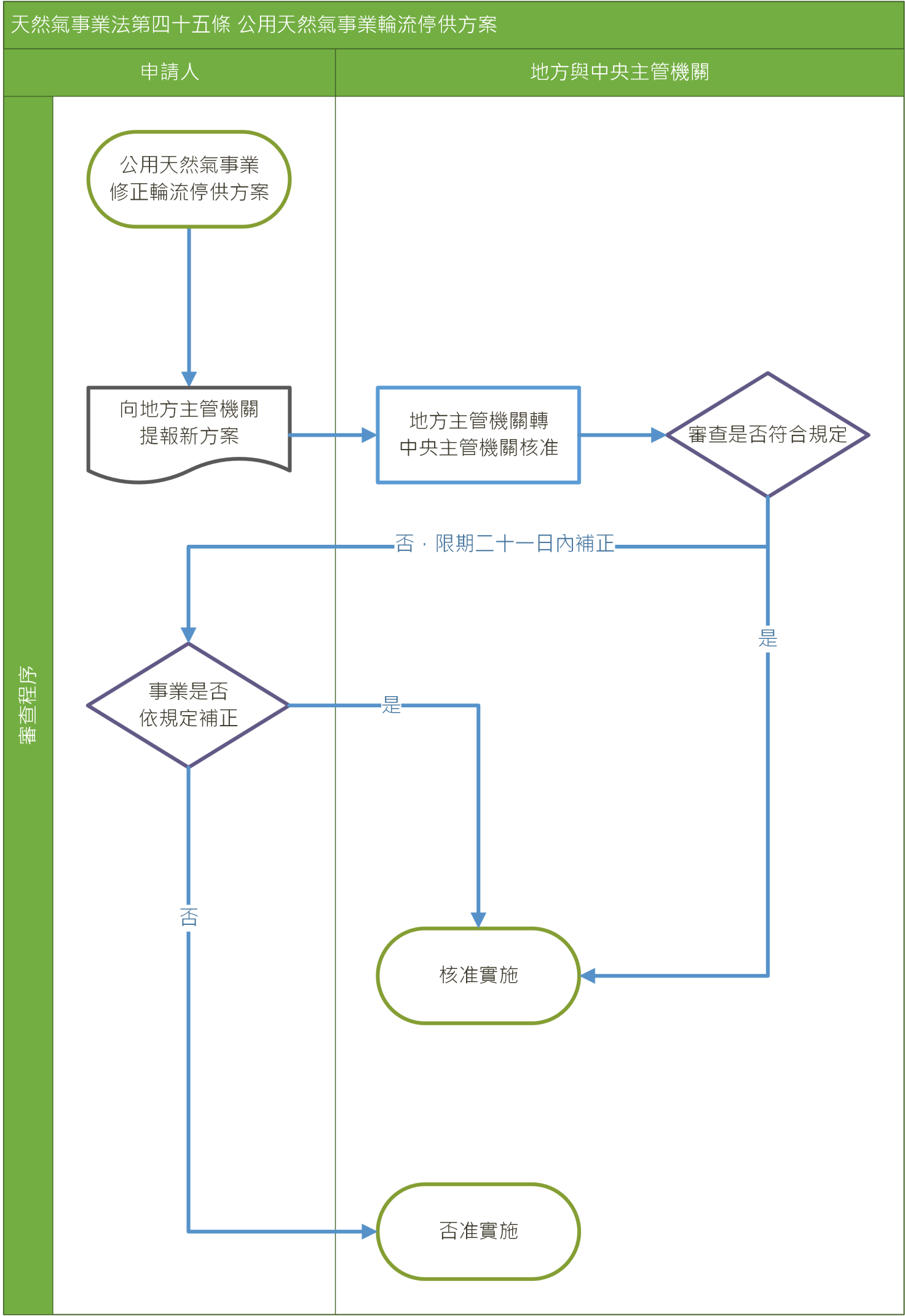 程序公用天然氣事業提報輪流停供方案，是否經直轄市、縣（市）主管機關轉中央主管機關。項目及內容文件：輪流停供方案。內容審查：輪流停供方案內容是否符合「天然氣供應及價格管制實施辦法」之規定，包括：停供順序。停供比率。通知時間。每一區域實施天數。實施時機。停止實施時機。檢還補正供應管制方案內容不完整或不符規定者，限期於能源局發文日起二十一日內補正。否准實施經限期補正，逾期未依規定補正者，否准實施。核准實施供應管制方案符合規定者，核准辦理。